НАКАЗПО ГАННІВСЬКІЙ ЗАГАЛЬНООСВІТНІЙ ШКОЛІ І-ІІІ СТУПЕНІВПЕТРІВСЬКОЇ РАЙОННОЇ РАДИ КІРОВОГРАДСЬКОЇ ОБЛАСТІвід 17 листопада  2020 року                                                                                                № 26-ус. ГаннівкаПро відрахування зі списку учнів Ганнівської загальноосвітньої школи І-ІІІ ступенівДуденко Валерії ІванівниНа підставі довідки КЗШ «Криворізька загальноосвітня школа І-ІІІ ступенів №110» від 17 листопада 2020 року № 452НАКАЗУЮ:Відрахувати зі списку учнів 3 класу Ганнівської загальноосвітньої школи І-ІІІ ступенів ДУДЕНКО Валерію Іванівну, у зв’язку із переїздом батьків, з 17 листопада 2020 року.Класному керівнику 3 класу Ганнівської загальноосвітньої школи І-ІІІ ступенів – СОЛОМЦІ Т. В. внести необхідні записи до класного журналу та особової справи.Секретарю Ганнівської загальноосвітньої школи І-ІІІ ступенів ЖУКОВІЙ М.С. внести необхідні записи до алфавітної книги.Контроль за виконанням даного наказу покласти на заступника директора з навчально-виховної роботи Ганнівської загальноосвітньої школи І-ІІІ ступенів ГРИШАЄВУ О.В.Директор школи                                                                                             О.КанівецьЗ наказом ознайомлені:                                                                                   О.ГришаєваМ.ЖуковаТ.Соломка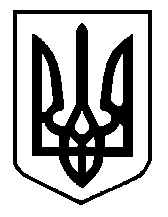 